Создание заявок на проведение ДЭ в Цифровой платформеОшибки при заполнении графиков и заявокОглавлениеСоздание заявок на проведение ДЭ в Цифровой платформе        11. Какие функции у куратора образовательной организации в Цифровой платформе WSR?        12. Нет доступа в раздел “Демонстрационный экзамен” в Цифровой Платформе. Раздел “Демонстрационного экзамен” отсутствует в списке на странице https://id.dp.worldskills.ru/        23. Отклонили заявку направленную на согласование в ЦП. Заявка в ЦП со статусом “Возвращена на доработку”.        3Ошибка в датах проведения экзамена.        4Даты проведения экзаменов должны соответствовать нескольким критериям:        4Превышено количество участников ДЭ. Согласно Методическим рекомендациям не более 25 человек.        4Проведение экзамена в воскресенье (не рекомендуется).        5Неверно указана дата или КОД в названии экзамена.        6День С-1 должен быть на следующий день после окончания предыдущего экзамена.        8Экзамен должен быть разбит на экзаменационные группы в части рабочих мест ЦПДЭ и с последовательными датами.        8Заявка не должна быть дублированием какой-либо заявки.        8Неверно указана профессия, либо тип экзамена. В случае не актуализированного ФГОС тип экзамена должен быть ГИА. В случае актуализированного ФГОС тип экзамена - ГИА ФГОС.        8Неверно выбран КОД для дистанционного ДЭ.        9Код 1.1-1.20 являются однодневными и проводятся в 1 день.        9Экзамены планируются в две и более смен, а по времени не “укладываются” в 8 рабочих часов.        9Экзаменационные группы одного экзамена разделены на несколько разных экзаменов и несколько разных дней С-1.        91. Функции у куратора образовательной организации в Цифровой платформе WSRКуратор от ОО может создать учебную группу, добавить и распределить участников на ДЭ. Куратором можно назначить любого пользователя ЦП.2. Нет доступа в раздел “Демонстрационный экзамен” в Цифровой Платформе. Раздел “Демонстрационного экзамен” отсутствует в списке на странице https://id.dp.worldskills.ru/Такой вопрос возникает, когда доступ в Цифровую Платформу не был предоставлен или доступ слетел.Необходимо обратиться к Координатору УО (https://answer.worldskills.ru/de/contact-yo.html) для назначения Куратором ОО или обновления роли.Обновить роль можно повторным действием назначения куратора в разделе “Образовательные Организации”. 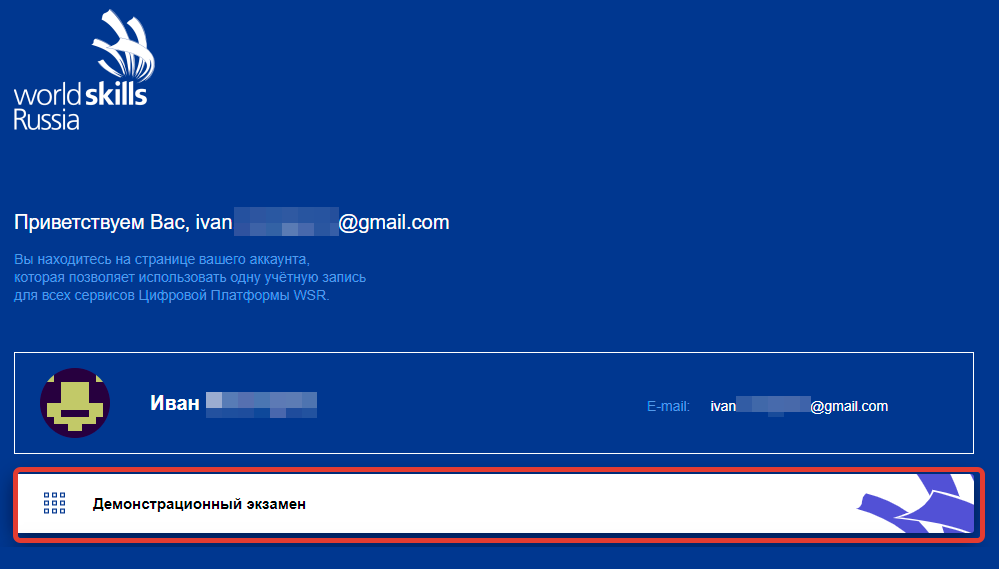 3. Отклонили заявку направленную на согласование в ЦП. Заявка в ЦП со статусом “Возвращена на доработку”.Если заявка была отклонена, ее статус изменяется с “На согласовании” на “Возвращена на доработку”.Возможные причины: Ошибка в датах проведения экзамена.Даты проведения экзаменов должны соответствовать нескольким критериям:a)   День проведения экзамена выбран с понедельника по субботу. В воскресенье не рекомендуется проведение дня С-1 или экзаменов.b)  Для однодневных КОДов 1.Х “Дата начала” и “Дата окончания” экзамена совпадают (например, 03.06.2020 начало и 03.06.2020 окончание экзамена для КОДов 1.Х).c)  Дата “Выдача задания” это “Дата начала” минус 1 день. Дата “Выдача задания может совпадать с днем С-1 для первой экзаменационной группы, так как экзамен начинается на следующих день после дня С-1. Для остальных экзаменационных групп “Выдача задания” совпадать с днем С-1 не может.Превышено количество участников ДЭ. Согласно Методическим рекомендациям не более 25 человек.Одной заявке на ДЭ соответствует один день “С-1”. В один день С-1 (в заявке на ДЭ не может более 25 человек в сумме по всем экзаменационным группам).Пример правильного распределения участников с превышением 25 человек на один демонстрационный экзамен: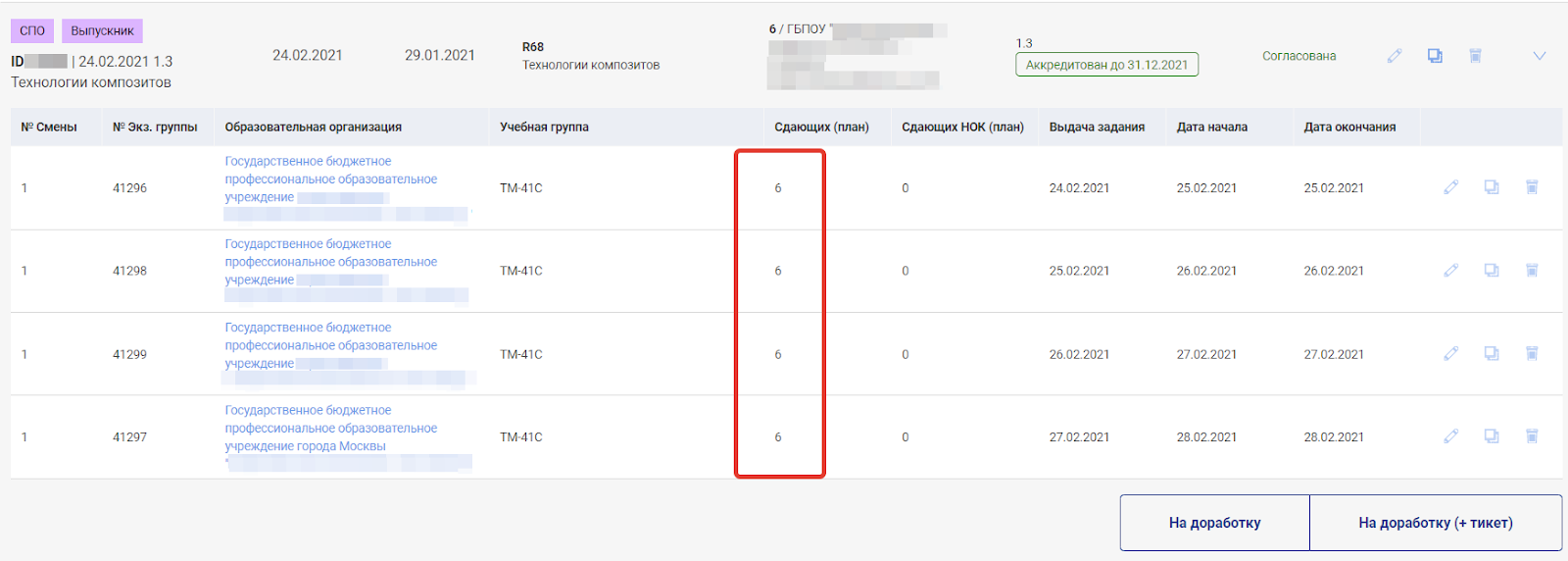 Проведение экзамена в воскресенье (не рекомендуется).Если проведение экзамена выпадает на воскресенье, тогда этот день пропускаем. Например, С-1 04.04.2020, 05.04.2020 - воскресенье. Даты в каждой экзаменационной группе должны быть сформированы таким образом (выдача задания раньше не на один день, а на два дня раньше проведения экзамена):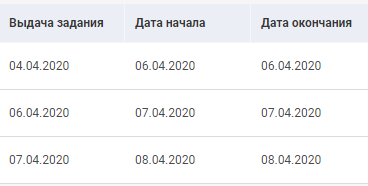 Если ДЭ проводится более одного дня, то необходимо его проводить последовательно, без перерывов между днями (кроме тех компетенций, где необходим перерыв).Пример неправильного заполнения: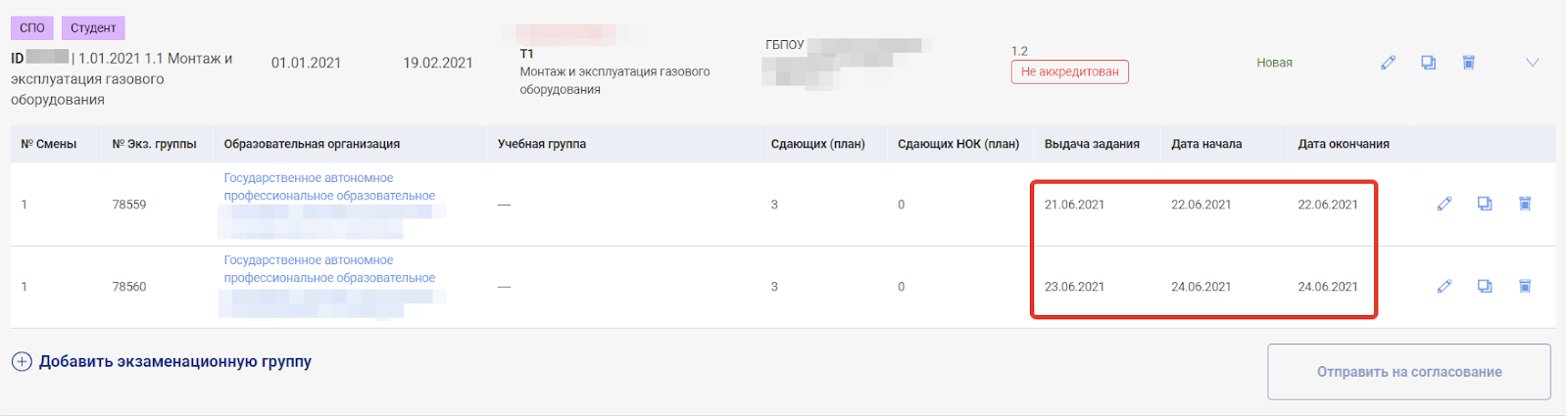 Пример правильного заполнения: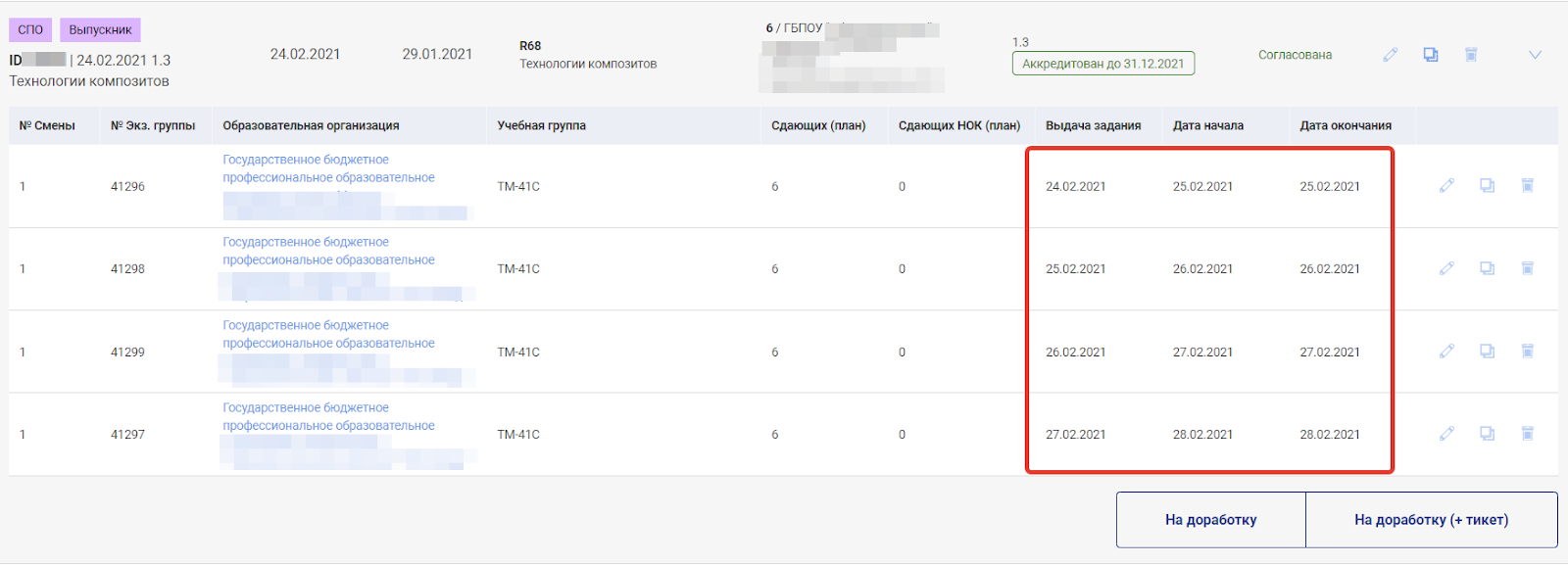 Неверно указана дата или КОД в названии экзамена.Дата С-1 должна совпадать с датой выдачи задания первой экзаменационной группы.Дата выдачи задания должна быть за день до начала экзамена.Правильное заполнение: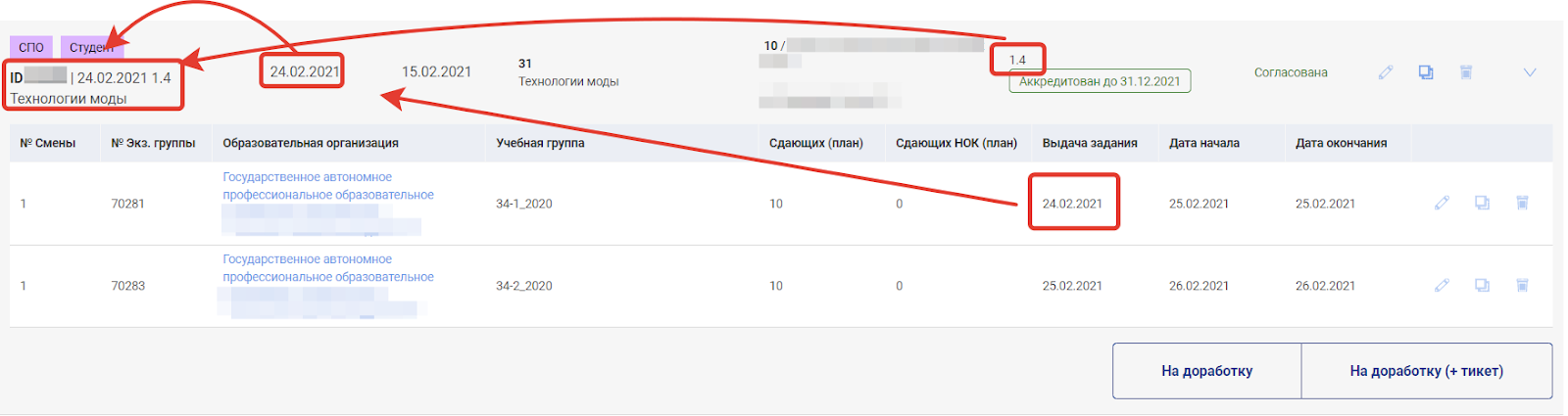 День С-1 должен быть на следующий день после окончания предыдущего экзамена.Экзамен должен быть разбит на экзаменационные группы в части рабочих мест ЦПДЭ и с последовательными датами.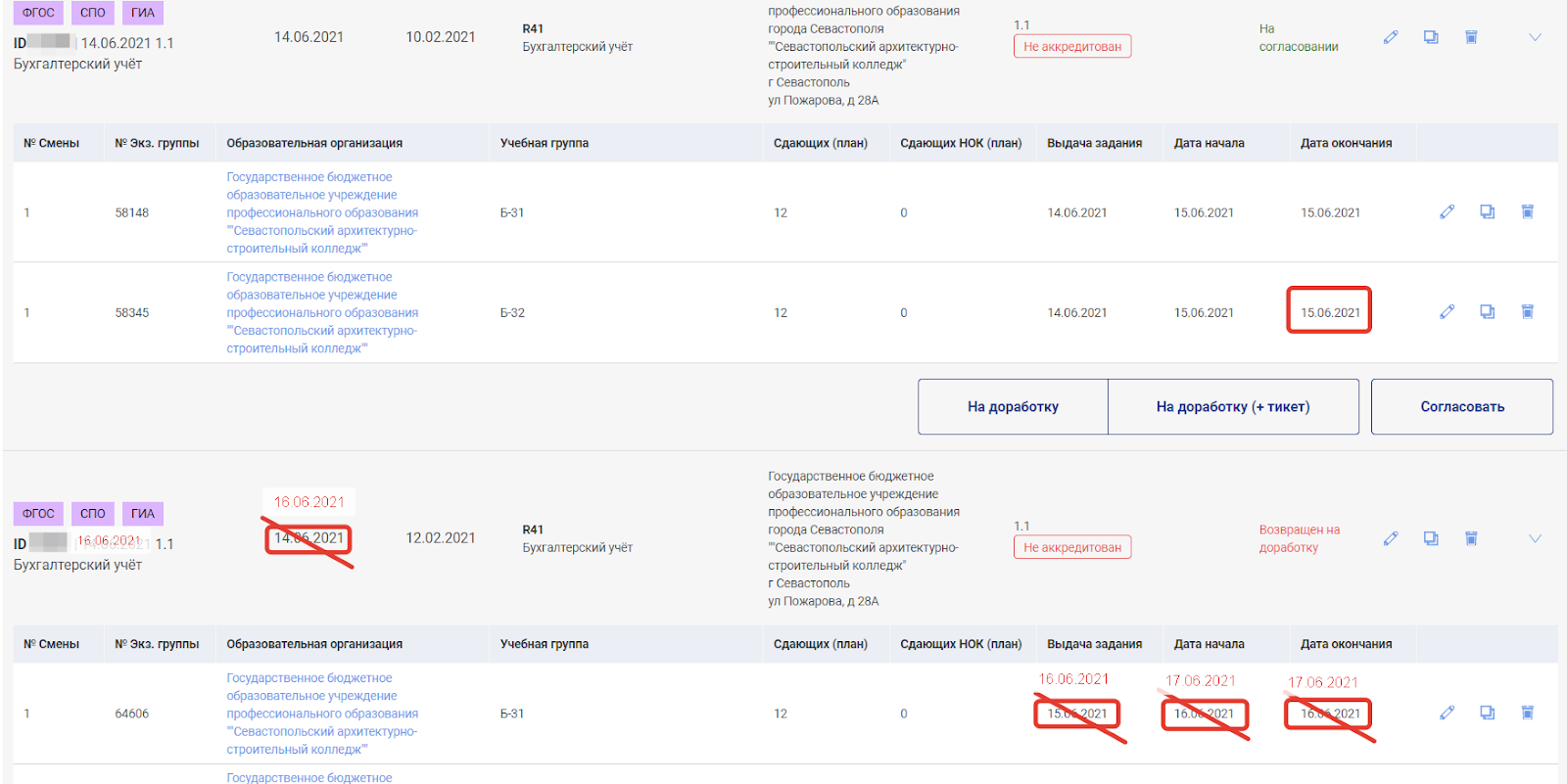 Заявка не должна быть дублированием какой-либо заявки.Неверно указана профессия, либо тип экзамена. В случае не актуализированного ФГОС тип экзамена должен быть ГИА. В случае актуализированного ФГОС тип экзамена - ГИА ФГОС.Неверно выбран КОД для дистанционного ДЭ.Код 1.1-1.20 являются однодневными и проводятся в 1 день.Код 2.1-2.20 являются двухдневными и проводятся в 2 дня. Экзамены планируются в две и более смен, а по времени не “укладываются” в 8 рабочих часов.Рабочий день 8 часов. Если экзамен длится 2 часа, то можно провести до 4х смен (потоков). Если 4 часа, можно “поместиться” в две смены. Если компетенция рассчитана на 4 часа 20 минут, в две смены провести экзамен не получится (за один день только один экзамен в одну смену). Экзаменационные группы одного экзамена разделены на несколько разных экзаменов и несколько разных дней С-1.Один демонстрационный экзамен (одна заявка на ДЭ) может включать в себя несколько подряд идущих экзаменов при условии что они идут друг за другом и между ними нет перерыва.Пример неправильного разделения одного экзамена на несколько разных экзаменов. На каждую группу создан отдельный день С-1: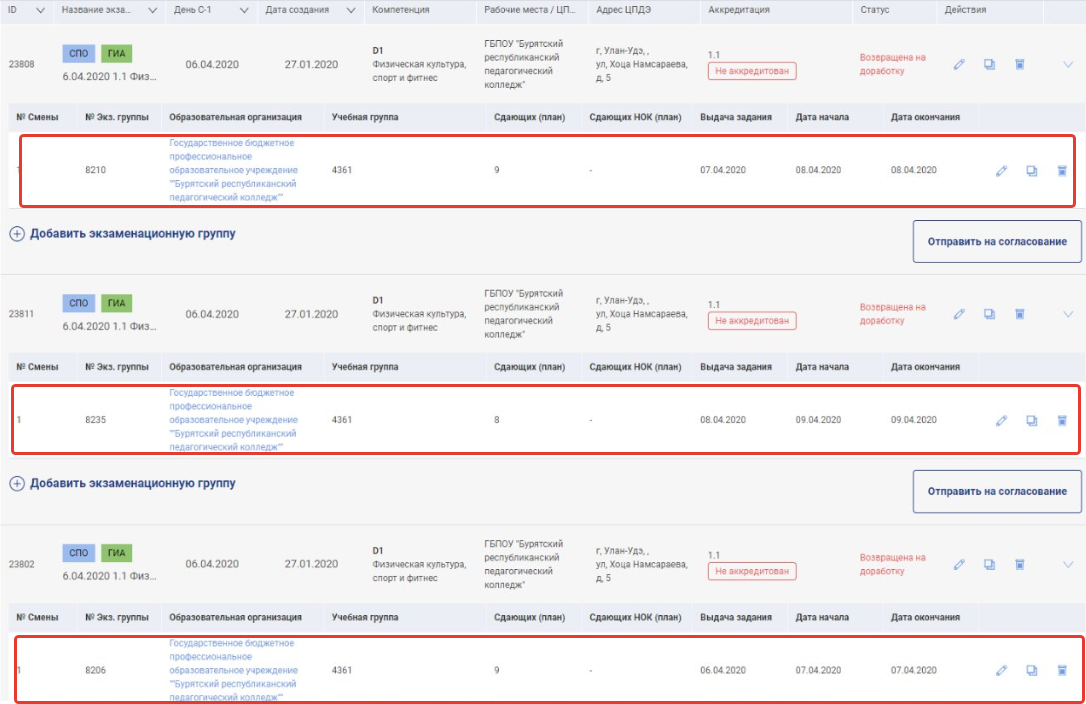 Нужно объединить такие экзамены в одну заявку. В одно заявке могут быть несколько разных учебных групп.Пример правильной заявки после объединения экзаменационных групп в один экзамен с одним общим днем С-1 на три экзаменационных группы: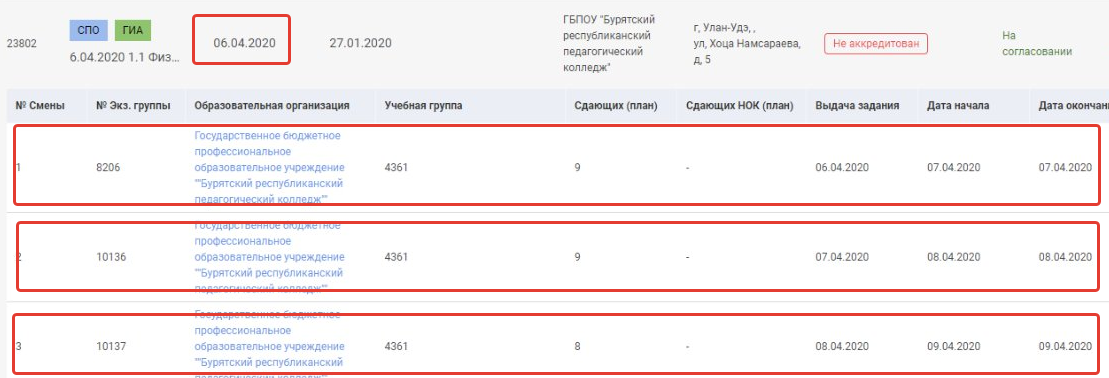 